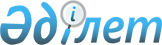 Об утверждении государственного образовательного заказа на дошкольное воспитание и обучение, размера подушевого финансирования и родительской платы на 2014 год в Майском районе
					
			Утративший силу
			
			
		
					Постановление акимата Майского района Павлодарской области от 11 июня 2014 года № 180/6. Зарегистрировано Департаментом юстиции Павлодарской области 23 июня 2014 года № 3856. Утратило силу в связи с истечением срока действия (письмо руководителя аппарата акима Майского района Павлодарской области от 02 марта 2016 года № 1-27/246)      Сноска. Утратило силу в связи с истечением срока действия (письмо руководителя аппарата акима Майского района Павлодарской области от 02.03.2016 № 1-27/246).

      В соответствии с пунктом 2 статьи 31 Закона Республики Казахстан от 23 января 2001 года "О местном государственном управлении и самоуправлении в Республике Казахстан", подпунктом 8-1) пункта 4 статьи 6 Закона Республики Казахстан от 27 июля 2007 года "Об образовании", акимат Майского района ПОСТАНОВЛЯЕТ:

      1. Утвердить государственный образовательный заказ на дошкольное воспитание и обучение, размер подушевого финансирования и родительской платы на 2014 год в Майском районе согласно приложению к настоящему постановлению.

      2. Государственному учреждению "Отдел образования Майского района", в порядке установленном законодательством Республики Казахстан, принять необходимые организационные меры.

      3. Контроль за исполнением настоящего постановления возложить на заместителя акима района Ахамбаева М.Е.

      4. Настоящее постановление вводится в действие по истечении десяти календарных дней после дня его первого официального опубликования.

 Государственный образовательный заказ на дошкольное
воспитание и обучение, размер подушевого финансирования
и родительской платы на 2014 год в Майском районе
					© 2012. РГП на ПХВ «Институт законодательства и правовой информации Республики Казахстан» Министерства юстиции Республики Казахстан
				
      Аким района

А. Жармагамбетов
Приложение
к постановлению
акимата Майского
района от "11" июня
2014 года № 180/6№

Наименование

Государственный образовательный заказ, мест

Размер подушевого финансирования в месяц, тенге

Размер родительской платы в месяц, тенге

1

2

3

4

5

1

Государственное казенное коммунальное предприятие "Ясли сад Ақбота" аппарата акима Коктубекского сельского округа, акимата Майского района

70 (республиканский бюджет)

27021

от 1 до 3 лет – 6400;

от 3 до 7 лет - 6800

2

Государственное казенное коммунальное предприятие "Ясли сад Қарлығаш" аппарата акима Кентубекского сельского округа, акимата Майского района

50 (республиканский бюджет)

32242

от 1 до 3 лет – 6000;

от 3 до 7 лет - 6400

3

Государственное казенное коммунальное предприятие "Ясли сад Балбөбек" аппарата акима Каратерекского сельского округа, акимата Майского района

70 (республиканский бюджет)

22251

от 1 до 3 лет – 5250;

от 3 до 7 лет - 6300

4

Государственное казенное коммунальное предприятие "Ясли сад Айгөлек" аппарата акима Коктубекского сельского округа, акимата Майского района

70 (республиканский бюджет)

29671

от 1 до 3 лет – 6400;

от 3 до 6 лет - 6800

5

Государственное казенное коммунальное предприятие "Ясли сад Балауса" аппарата акима Акшиманского сельского округа, акимата Майского района

30 (республиканский бюджет)

21397

от 1 до 3 лет – 6400;

от 3 до 7 лет - 6800

6

Государственное казенное коммунальное предприятие "Детский сад Балдәурен" акимата Майского района

45 (местный бюджет)

40265

от 3 до 7 лет - 6800

7

Государственное казенное коммунальное предприятие "Ясли сад Әйгерім" аппарата акима Сатинского сельского округа, акимата Майского района

20 (республиканский бюджет)

51600

от 1 до 3 лет – 6400;

от 3 до 7 лет - 6800

